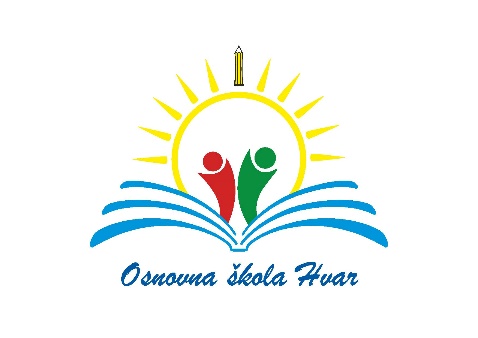 DODATNI OBRAZOVNI MATERIJALIPREDMETRAZREDNAZIV DODATNOG MATERIJALAIZDAVAČVjeronauk1.„U Božjoj ljubavi“, radna bilježnica za katolički vjeronauk prvoga razreda osnovne školeGlas KoncilaVjeronauk2.„U prijateljstvu s Bogom“, radna bilježnicaGlas KoncilaVjeronauk 3.„U ljubavi i pomirenju“, radna bilježnicaKršćanska sadašnjostVjeronauk4.„Na putu vjere“, radna bilježnica za katolički vjeronauk četvrtoga razreda osnovne školeKršćanska sadašnjost